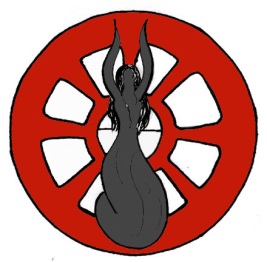 ОБЯВЯВА НАЦИОНАЛЕН УЧЕНИЧЕСКИ КОНКУРС „ЗАЩО СРЕДНО ОБРАЗОВАНИЕ?“Образованието е един от важните периоди от живота на човека. За всеки един от нас ролята на образованието се оказва, че има различно значение. Това, което събременният живот доказва всеки ден е, че липсата на образование създава предпоставки обществото да изолира необразованите и те за се окажат социално изключени.Ние от Център „Амалипе“ работим в посоката – повишаване степента на образование на нашите партньори – учениците от над 270 училища от страната. Като част от нашата философия сега питаме: Защо средно образование? Нужно ли е то в съвременния динамичен живот? Нужно ли ни е образование, по-високо от средното?“ Всеки ученик, група ученици от едно училище или група училища могат да участват в конкурса. Регламент на конкурса:Участниците могат да избират следните области, като могат да подадат кандидатури и в трите направления:РАЗДЕЛ ЕСЕ „Защо средно образование?“ – до 5000 знака, word формат. Задължителни реквизити на есето: заглави и подзаглавие; ясно изразена теза; представени аргументи за защита на тезата; правопис и пунктуация; графично оформление..Всяко произведение да бъде придружено от с декларация за авторство (Приложение № 1) и следната информация:  име на автора, възраст, пощенски адрес, телефон и е-mail за контакти, име на училището, име на преподавател /ако при създаването на творбата са правени консултации с такъв/.         Възрастови групи: от I до V клас и от VI до XII класРАЗДЕЛ ВИДЕОМАТЕРИАЛ: Кратък филм до 5 минути „Защо средно образование?“ – филмът може да бъде заснет с професионална камера, с телефон или с друга снимачна техника.Задължителни реквизити на филма: заглавие и подзаглавие; надпис с името на участникът, който говори от екрана; при заснемане на филмът с телефон задължително е той да се държи хоризонтално, за да се използва целият екран, при заснемане с вертикален телефон се намалява екрана и той излиза с черни полета отстрани, заснемате с ХОРИЗОНТАЛЕН телефон; поставени финални надписи с участниците и техническият екип по изработката на филма; озвучаване; Задележка: по преценка на участниците могат да бъдат поставени субтитри, което ще бъде реверанс към тези, които имат намален или увреден слух; помощ от учители е допустима единствено при монтиране на кадрите или като консултанти по технически въпроси.Всяко произведение да бъде придружено от с декларация за авторство (Приложение № 1) и следната информация:  име на автора, възраст, пощенски адрес, телефон и е-mail за контакти, име на училището, име на преподавател /ако при създаването на творбата са правени консултации с такъв/.         Възрастови групи: от I до V клас и от VI до XII класРАЗДЕЛ PowerPoint презентация „Защо средно образование?“ – до 10 слайдаЗадължителни реквизити: заглавана страница; снимки от училищният живот на кандидата; авторски рисунки на ученици от училището; текст; финален слайд с информация за участника; Всяко произведение да бъде придружено от с декларация за авторство (Приложение № 1) и следната информация:  име на автора, възраст, пощенски адрес, телефон и е-mail за контакти, име на училището, име на преподавател /ако при създаването на творбата са правени консултации с такъв/.         Възрастови групи: от I до V клас и от VI до XII класКъде да изпратите Вашите есета, филми и презентации?На следният е-мейл адрес: konkurs@amalipe.com или на адресЦМЕДТ „Амалипе” / за конкурса „Защо средно образование“/Велико Търново 5000, пощенска кутия 113ул. Самуил № 4 ет.1 ап.16 Краен срок за изпращане на материалите  – 15.01.2018 година (важи пощенското клеймо).Кандидатите приемат условието техните творби да бъдат използвани и отпечатвани в сборник. Конкурсните творби не подлежат на връщане и организаторите си запазват правото  да ги публикуват и репродуцират с цел популяризиране и презентиране на инициативата. Конкурсни творби, които не отговарят на посочените в регламента изисквания няма да се журират. Компетентно жури ще определи наградените участници.Резултатите от конкурса ще бъдат обявени на 08 април 2018 г. по време на церемония, свързана с отбелязването на Международния ден на ромите. Авторите на номинираните творби ще бъдат предварително уведомени за откриването на изложбата и връчването на наградите.За допълнителна информация и възникнали въпроси около участието в конкурса, моля пишете на имейл konkurs@amalipe.com, или на телефон 0884 912 508 – Петя ДимитроваУспех на всички участници и бъдете иновативни, креативни и смели!Екипът на ЦМЕДТ „Амалипе“     ПРИЛОЖЕНИЕ №1ДЕКЛАРАЦИЯ ЗА АВТОРСТВОИме,................................презиме,............................фамилия..............................Възраст..........................................Дата на раждане..............................................Адрес:..............................................................................................................тел........................................ е-mail:.................................................................Декларирам, че съм автор  на следните материали, представени  за  участие в Национален ученически конкурс „Защо средно образование“, в раздел ...................................................., организиран от   ЦМЕДТ „Амалипе“ и съм съгласен те да бъдат използвани за публикации, изложби и други инициативи с некомерсиална цел............................................................................................................/заглавие на творбата/.........................................................................................................../заглавие на творбата/.........................................................................................................../заглавие на творбата/Запознат съм с регламента и приемам  условията  на конкурса.Дата:                                                Подпис на автора на творбите: ........................................................Подпис на родител/ настойник: .......................................(трите имена)